Профилактика пожаров по причине детской шалости с огнемНеосторожное обращение, игры и шалости детей с огнем –  одна из самых частых причин возникновения пожаров. Опасные забавы детей и подростков приводят не только к уничтожению материальных ценностей, но, подчас, в огне гибнут люди.Ежегодно в России происходит свыше 250 тысяч пожаров, в которых гибнет более 14000 человек, в том числе свыше 800 детей, 77% всех пожаров происходит в жилом секторе. Причина каждого 10-го пожара  в стране – шалость детей с огнем. В Бурятии виновником каждого шестого пожара  становится ребенок.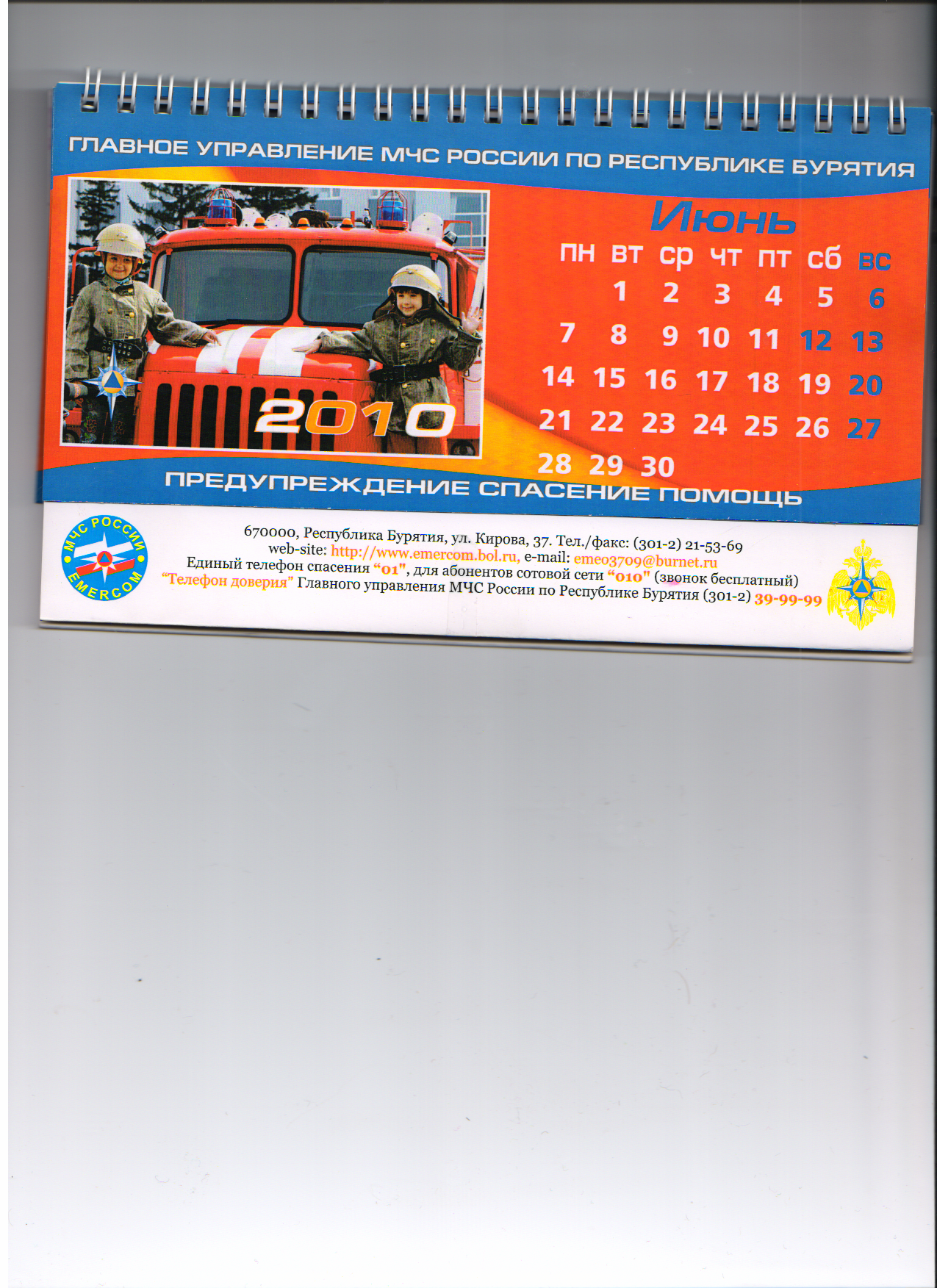 Уважаемые родители!Помните и соблюдайте Правила Пожарной Безопасности, которые могут сохранить жизнь и здоровье Ваших детей:Не оставляйте малолетних детей в закрытых квартирах без присмотра;Не разрешайте им разводить костры, сжигать мусор вблизи строений, пресекайте их игры на чердаках и в подвалах;Повседневно следите за поведением детей дома и на улице;Систематически разъясняйте им опасность игр с огнем;Не поручайте детям самостоятельно пользоваться электрическими и нагревательными приборами, растапливать печи;Хранить спички, бензин и другие горючие жидкости в местах, недоступных для детей.Воспитание у детей осторожного обращения с огнем – не только средство предупреждения пожаров, но и БОРЬБА ЗА ЖИЗНЬ И ЗДОРОВЬЕ НАШИХ ДЕТЕЙ!Инструктор ПП 8-го Прибайкальского отрядаГПС РБ                                                                                     Д.С.Лукьянова